BAHAGIAN B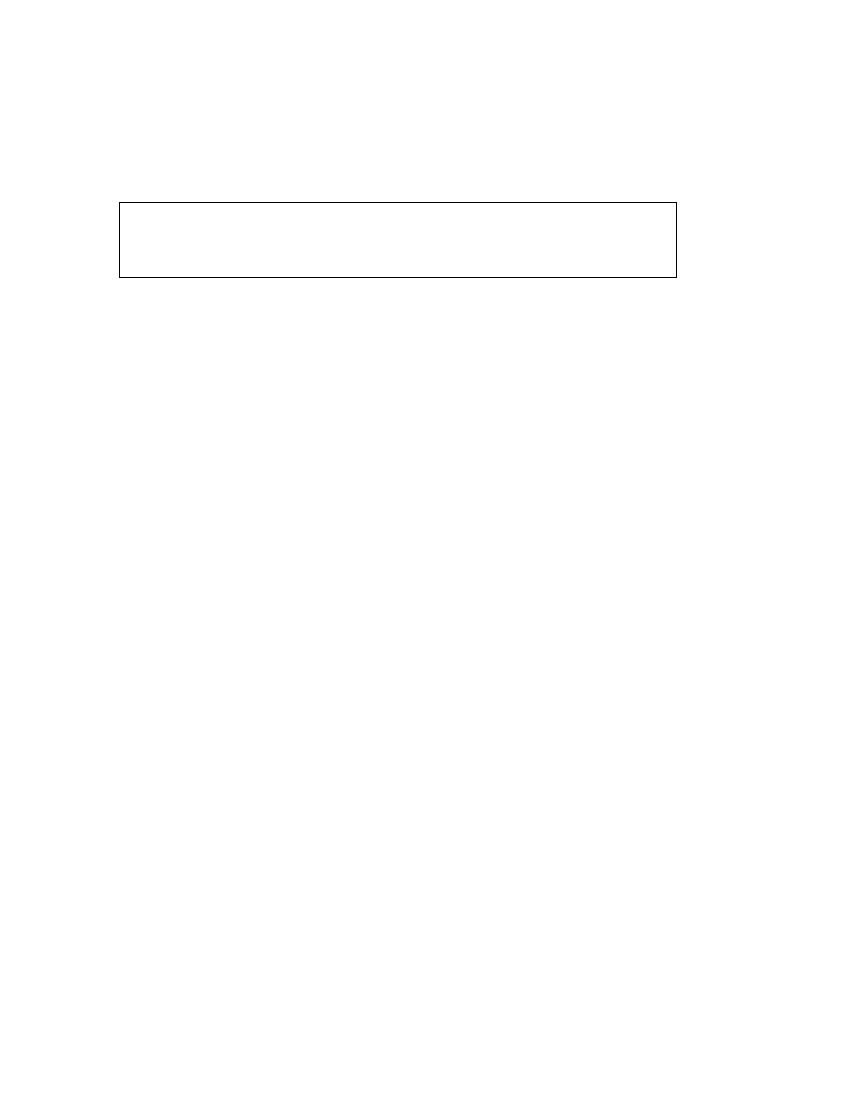  (30 markah)Soalan 21Pilih perkataan yang paling sesuai untuk diisi pada tempat kosong dalam petikan yang diberi.atauolehdengankeranadantatkalaterhadapagarMenabung merupakan amalan yang mulia. Amalan menabung dapat memberikan keuntunganterhadap diri sendiri _______________ keluarga. Menabung juga melatih seseorang___________________ bersikap sabar dan sentiasa berusaha kerana menabung memerlukanmasa yang agak panjang untuk memperoleh hasilnya.Amalan menabung ini seharusnyaditeruskan sepanjang hayat _________________ kita dapat menggunakan wang simpanan itujika kita menghadapi masalah kewangan __________dalam kesusahan.sangat baik kerana dapat mengelakkan diri daripada bersikap boros.( 4 markah )Soalan 22a. Tulis ayat tanya yang paling sesuai bagi jawapan yang diberi.Ayat Tanya:______________________________________________________________________________________________________________________________________________________________________________________________________Jawapan: Lebih kurang setengah jam lagi kita akan sampai di perkampungan itu.( 2 markah )Amalan menabung1b. Tulis dialog yang sesuai bagi watak di bawah.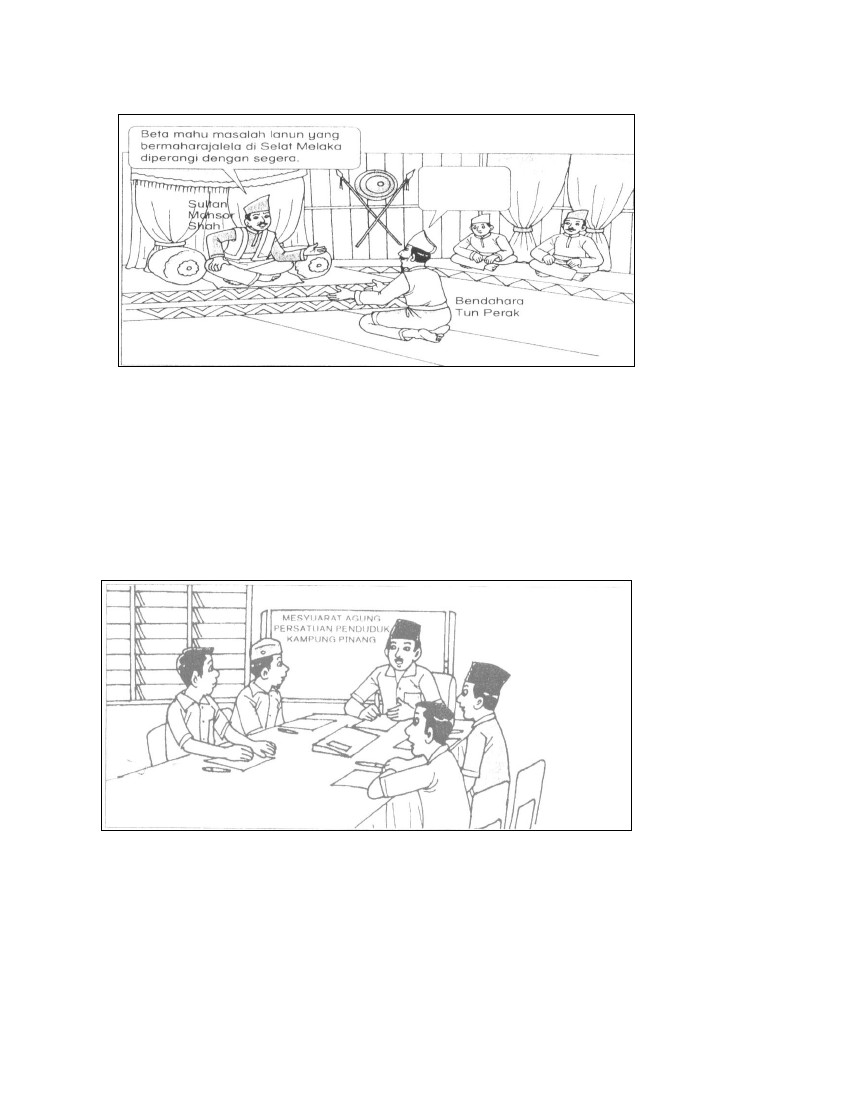 ____________________________________________________________________________________________________________________________________________________________( 2 markah )c. Soalan berikut berdasarkan gambar di bawah.Nyatakan peribahasa yang sesuai berdasarkan gambar di atas.____________________________________________________________________________________________________________________________________________________( 2 markah)2Soalan 23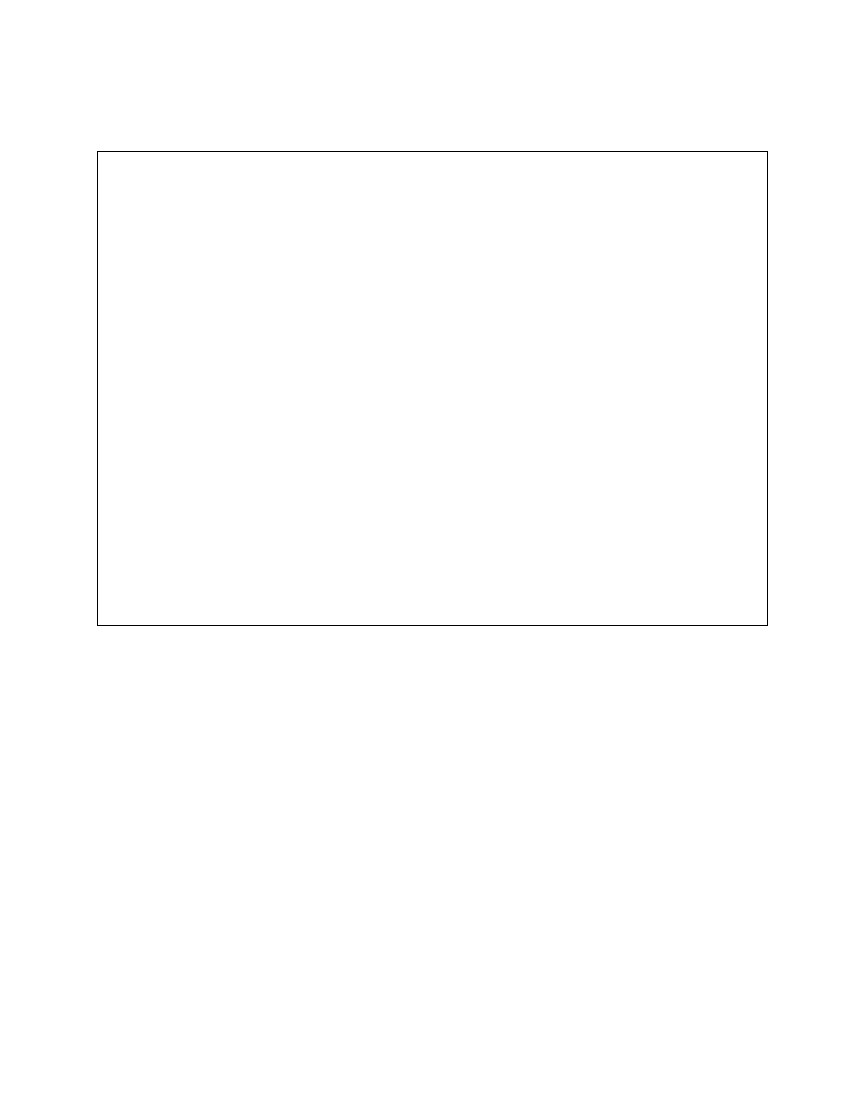 Baca petikan di bawah, kemudian jawab soalan yang berikutnya.       Pulau Dayang Bunting merupakan pulau kedua terbesar di Pulau Langkawi dan menjadidestinasi pelancongan yang popular dalam kalangan pelancong. KedudukanTasik DayangBunting ialah kira-kira 20 kilometer dari pekan Kuah. Pulau Dayang Bunting mempunyailegenda yang sungguh menarik.   Menurut legenda, Tasik Dayang Bunting merupakan sebuah tempat bermandi-mandakegemaran seorang puteri dari kayangan bernama Puteri Mambang Sari. Tuan puteri inidiberikan jolokan sebagai Tasik Dayang Bunting. Kononnya, seorang putera raja bernama MatTeja telah jatuh cinta kepada Puteri Mambang Sari. Mat Teja telah menggunakan tipu helahuntuk mengahwini Puteri Mambang Sari. Selepas berkahwin, Puteri Mambang Sari dan MatTeja telah dikurniakan seorang anak. Malangnya, anak mereka meninggal dunia setelah tujuhhari dilahirkan kerana menghidap penyakit misteri. Oleh sebab terlalu sedih, Puteri MambangSari telah meletakkan mayat anaknya ke dalam tasik itu dan tuan puteri itu pun kembali kekayangan semula.    Untuk pergi ke Pulau Dayang Bunting , pengunjung boleh menaiki bot dari Jeti Kuah. Masaperjalanan dari Jeti Kuah ke Pulau Dayang Bunting ialah 15 minit. Antara aktiviti yang bolehdilakukan oleh pengunjung di Tasik Dayang Bunting ialah mandi-manda dengan menggunakanjaket keselamatan, merendam kaki untuk digigit oleh ikan-ikan, menaiki bot laju dan berkayak.a. Pulau Dayang Bunting tersohor dengan ____________________________________( 1 markah)b. Bagaimanakah Mat Teja dapat mengahwini Puteri Mambang Sari?_______________________________________________________________________________________________________________________________________________________________________________________________________________________________( 2 markah)3c. Padankan pernyataan di bawah berdasarkan petikan.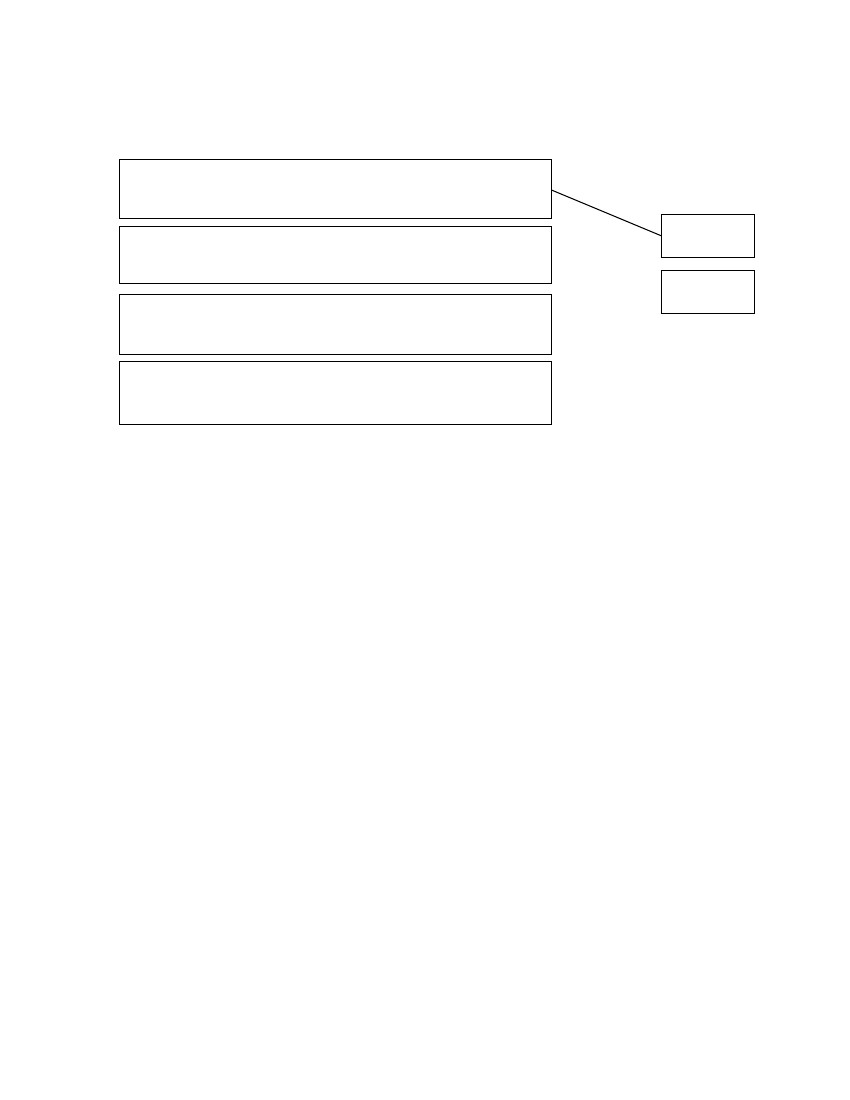 Pulau Dayang Bunting antara gugusan pulau yang terdapat diPulau Langkawi.Puteri Mambang Sari digelar sebagai Puteri Mat Teja.betulsalahMayat anak Puteri Mambang Sari telah dibawa kekayangan.Pengunjung boleh bermandi-manda dan berkayak di TasikDayang Bunting.( 2 markah)Soalan 24Baca petikan di bawah ini, kemudian jawab soalan- soalan yag berikutnya.       Pada hari minggu yang lalu, Amin dan kakaknya telah melawat Taman PertanianBukit Cahaya Seri Alam, di Shah Alam, Selangor. Ramai pengunjung yang melawattaman itu pada hari tersebut. Selepas membayar tiket masuk, mereka menaiki kereta apikhas yang disediakan oleh pihak taman.       Kakak Amin telah membawanya melawat Taman Haiwan, Taman Cendawan,Taman Orkid dan Rumah Iklim Sederhana Empat Musim. Amin dan kakaknya jugamelalui jambatan gantung sewaktu melawat Taman Haiwan. Jambatan gantung dibinasupaya pengunjung dapat melihat haiwan- haiwan dari jarak jauh tanpa mengganggu danmenakutkan haiwan tersebut.        Amin juga dapat melihat pelbagai spesies cendawan yang dibiakkan dalammakmal cendawan di Taman Cendawan. Amin tidak melepaskan peluang untukmengambil gambar di hadapan replika cendawan yang dijadikan simbol TamanCendawan. Bersebelahan dengan taman itu, terbentang luas sebuah kolam. Kolam itukelihatan begitu menarik dengan pancutan air pancut di tengah- tengahnya. Inimenambahkan lagi keindahan alam di taman itu.4              Amin dan kakaknya turut pergi ke Empangan Kuning yang terdapat diTaman Pertanian itu. Mereka dapati ramai orang sedang memancing sambal menikmatikeindahan alam yang menghijau di sekeliling empangan tersebut. Menurut kakak Amin,Taman Pertanian Bukit Cahaya Alam diadakan khas oleh pihak Kementerian PertanianMalaysia untuk memelihara flora dan fauna supaya tidak pupus. Amin berasa sungguhgembira kerana dapat menikmati keindahan dan keunikan Taman Pertanian Bukit CahayaSeri Alam.a.Perkataan melawat dalam petikan boleh juga digantikan dengan perkataan____________________________________________________________________.( 1 markah)b.Apakah tempat- tempat yang dilawati oleh Amin dan kakaknya di taman itu?________________________________________________________________________________________________________________________________________________________________________________________________________________________( 2 markah)c.Apakah tujuan jambatan gantung itu dibina?_______________________________________________________________________________________________________________________________________________________________________________________________________________________( 2 markah)d. Kementerian manakah yang bertanggungjawab membina taman itu? Mengapa?________________________________________________________________________________________________________________________________________________________________________________________________________________________( 3 markah)5Soalan 25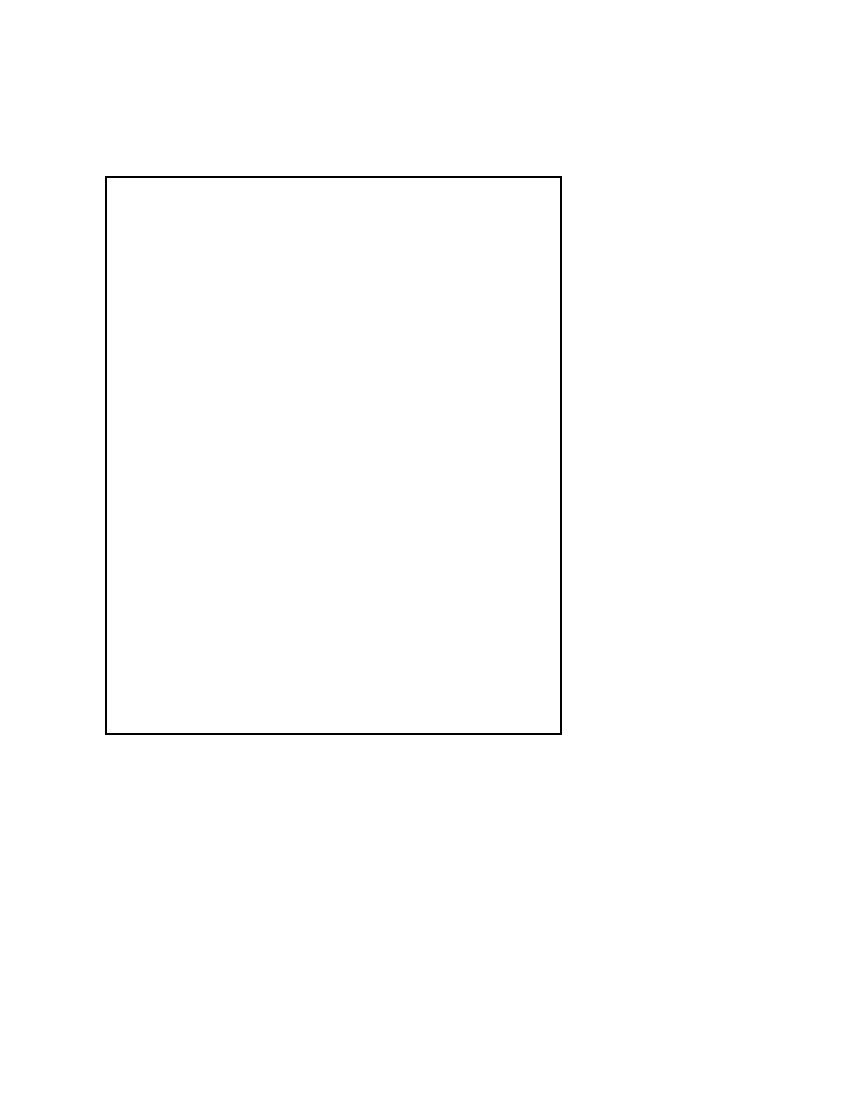 Baca puisi di bawah ini, kemudian jawab soalan- soalan yag berikutnya.Nasihat untuk TemanTeman,Bicara ini sekadar renunganBuat ingatan dan juga panduanHargailah nyawa yang dipinjamkanUsah biarkan diri dalam kealpaan.Teman,Keselamatan diri paling utamaWalau dimana kita beradaJika diabai malang menimpaKesal menemani sepanjang masaTeman,Jagailah harta usah dipunahGunakanlah secara berhemahKetahanannya pasti terserlahJimat belanja harta bertambahTeman,Patuhilah segala peraturanJangan berjalan sendirianWalaupun di taman permainanWaspada diri jadikan amalana.Apakah maksud yang hendak disampaikan oleh penulis pada rangkap ketiga sajaknya?________________________________________________________________________________________________________________________________________________________________________________________________________________________( 2 markah)6b.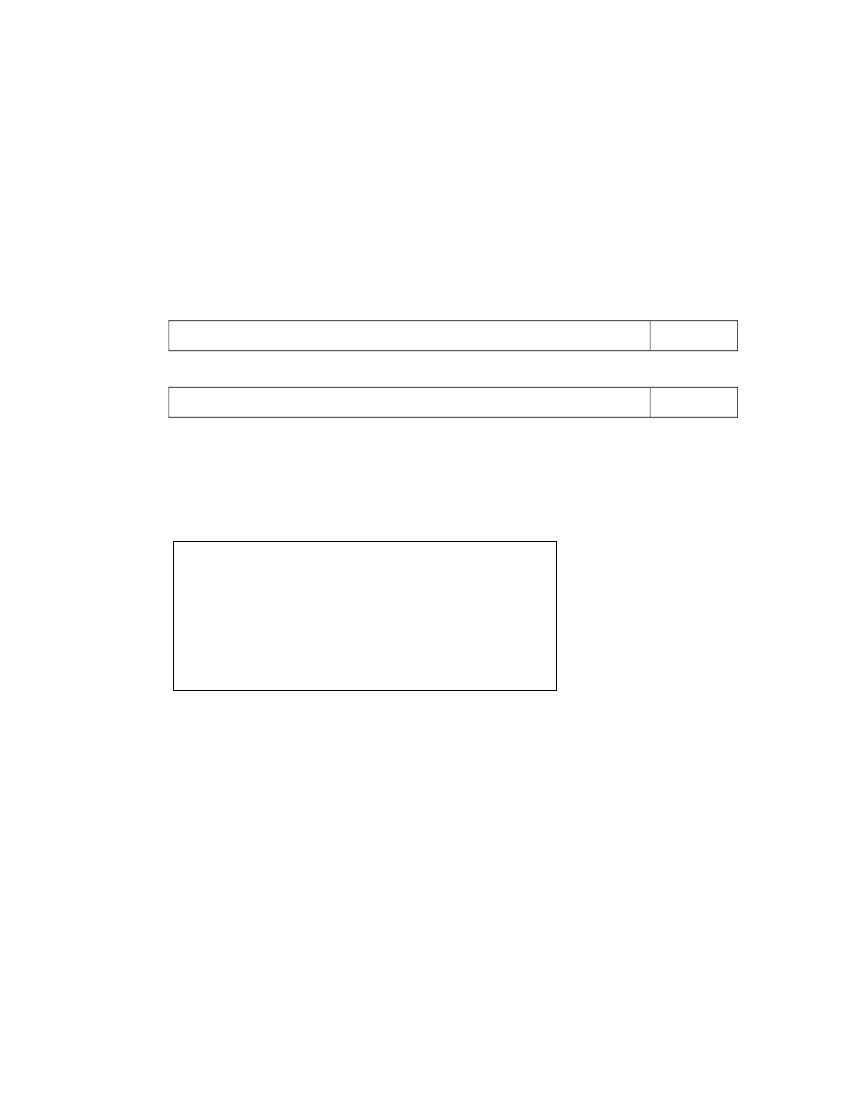 Sajak ini ditujukan kepada siapa ?__________________________________________________________________________________________________________________________________________( 1 markah)c.Tandakan ( √ ) bagi pernyataan yang betul dan ( X ) bagi pernyataan yang salahberdasarkan sajak tersebut.Keselamatan diri perlu dijaga ketika berada di luar rumah sahaja.Harta benda perlulah digunakan dengan cermat.( 1 markah)d.Terangkan maksud baris- baris sajak di bawah ini.Keselamatan diri paling utamaWalau di mana kita beradaJika diabai malang menimpaKesal menemani sepanjang masa_____________________________________________________________________       Kesal menemani sepanjang masa__________________________________________________________________________________________________________________________________________( 3 markah)78